Приложение № 3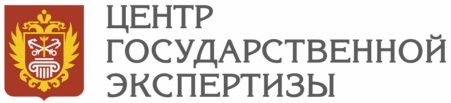 к приказу СПб ГАУ «ЦГЭ» 
от «___» ______2021 № ____ ДОГОВОР ОБ ОБРАЗОВАНИИ № ____Санкт-Петербург								«____» ___________ 202_ г. Стороны и предмет ДоговораСтороны и предмет ДоговораСтороны и предмет ДоговораСтороны и предмет ДоговораСтороны и предмет ДоговораСтороны и предмет ДоговораСтороны и предмет ДоговораИсполнительИсполнительИсполнительСанкт-Петербургское государственное автономное учреждение «Центр государственной экспертизы» в лице директора Косовой Ирины Владимировны, действующего на основании Устава.Санкт-Петербургское государственное автономное учреждение «Центр государственной экспертизы» в лице директора Косовой Ирины Владимировны, действующего на основании Устава.Санкт-Петербургское государственное автономное учреждение «Центр государственной экспертизы» в лице директора Косовой Ирины Владимировны, действующего на основании Устава.Санкт-Петербургское государственное автономное учреждение «Центр государственной экспертизы» в лице директора Косовой Ирины Владимировны, действующего на основании Устава.ЗаказчикЗаказчикЗаказчикФИО ФИО ФИО ФИО Предмет ДоговораПредмет ДоговораПредмет ДоговораИсполнитель обязуется оказать образовательные услуги по программе повышения квалификации «____________________», а Обучающийся обязуется оплатить стоимость услуг Исполнителя в порядке и сроки, установленные Договором.Исполнитель обязуется оказать образовательные услуги по программе повышения квалификации «____________________», а Обучающийся обязуется оплатить стоимость услуг Исполнителя в порядке и сроки, установленные Договором.Исполнитель обязуется оказать образовательные услуги по программе повышения квалификации «____________________», а Обучающийся обязуется оплатить стоимость услуг Исполнителя в порядке и сроки, установленные Договором.Исполнитель обязуется оказать образовательные услуги по программе повышения квалификации «____________________», а Обучающийся обязуется оплатить стоимость услуг Исполнителя в порядке и сроки, установленные Договором.Правовые основания   Правовые основания   Правовые основания   Лицензия на осуществление образовательной деятельности от 12.11.2020 
№ 4269 выдана Комитетом по образованию Правительства 
Санкт-Петербурга.Лицензия на осуществление образовательной деятельности от 12.11.2020 
№ 4269 выдана Комитетом по образованию Правительства 
Санкт-Петербурга.Лицензия на осуществление образовательной деятельности от 12.11.2020 
№ 4269 выдана Комитетом по образованию Правительства 
Санкт-Петербурга.Лицензия на осуществление образовательной деятельности от 12.11.2020 
№ 4269 выдана Комитетом по образованию Правительства 
Санкт-Петербурга.Описание услугОписание услугОписание услугОписание услугОписание услугОписание услугОписание услугДаты обученияДаты обученияДаты обученияС «____» ______________ 2021 г. по «____» ______________ 2021 г.С «____» ______________ 2021 г. по «____» ______________ 2021 г.С «____» ______________ 2021 г. по «____» ______________ 2021 г.С «____» ______________ 2021 г. по «____» ______________ 2021 г.Продолжительность обученияПродолжительность обученияПродолжительность обучения__ ак. часа __ ак. часа __ ак. часа __ ак. часа Форма обученияФорма обученияФорма обученияОчная форма / очно-заочная форма с использованием дистанционных образовательных технологий Очная форма / очно-заочная форма с использованием дистанционных образовательных технологий Очная форма / очно-заочная форма с использованием дистанционных образовательных технологий Очная форма / очно-заочная форма с использованием дистанционных образовательных технологий Место обученияМесто обученияМесто обученияСанкт-Петербург, ул. Зодчего Росси, д. 1/3, каб. 501.  Санкт-Петербург, ул. Зодчего Росси, д. 1/3, каб. 501.  Санкт-Петербург, ул. Зодчего Росси, д. 1/3, каб. 501.  Санкт-Петербург, ул. Зодчего Росси, д. 1/3, каб. 501.  Результат услуги  Результат услуги  Результат услуги  Освоение образовательной программы завершается итоговой аттестацией Обучающегося в форме, определенной в учебном плане.По итогам аттестации Обучающемуся, успешно освоившему образовательную программу и прошедшему итоговую аттестацию, выдается документ 
о квалификации: удостоверение о повышении квалификации.Освоение образовательной программы завершается итоговой аттестацией Обучающегося в форме, определенной в учебном плане.По итогам аттестации Обучающемуся, успешно освоившему образовательную программу и прошедшему итоговую аттестацию, выдается документ 
о квалификации: удостоверение о повышении квалификации.Освоение образовательной программы завершается итоговой аттестацией Обучающегося в форме, определенной в учебном плане.По итогам аттестации Обучающемуся, успешно освоившему образовательную программу и прошедшему итоговую аттестацию, выдается документ 
о квалификации: удостоверение о повышении квалификации.Освоение образовательной программы завершается итоговой аттестацией Обучающегося в форме, определенной в учебном плане.По итогам аттестации Обучающемуся, успешно освоившему образовательную программу и прошедшему итоговую аттестацию, выдается документ 
о квалификации: удостоверение о повышении квалификации.Стоимость услугиСтоимость услугиСтоимость услугиСтоимость услугиСтоимость услугиСтоимость услугиСтоимость услугиПорядок оплаты Порядок оплаты Порядок оплаты Авансирование в размере 100%.Авансирование в размере 100%.Авансирование в размере 100%.Авансирование в размере 100%.Полная стоимость образовательных услугПолная стоимость образовательных услугПолная стоимость образовательных услуг___________________________ рублей 00 копеек,НДС не облагается в соответствии с пп. 14 п. 2 ст. 149 Налогового кодекса Российской Федерации___________________________ рублей 00 копеек,НДС не облагается в соответствии с пп. 14 п. 2 ст. 149 Налогового кодекса Российской Федерации___________________________ рублей 00 копеек,НДС не облагается в соответствии с пп. 14 п. 2 ст. 149 Налогового кодекса Российской Федерации___________________________ рублей 00 копеек,НДС не облагается в соответствии с пп. 14 п. 2 ст. 149 Налогового кодекса Российской ФедерацииПримечанияПримечанияПримечанияОплата оказываемых Исполнителем услуг осуществляется Обучающимся путем перечисления денежных средств на расчетный счет Исполнителя посредством банка или иной кредитной организацией, либо путем оплаты посредством банковской карты на официальном сайте Исполнителя 
(при наличии технической возможности).Оплата оказываемых Исполнителем услуг осуществляется Обучающимся путем перечисления денежных средств на расчетный счет Исполнителя посредством банка или иной кредитной организацией, либо путем оплаты посредством банковской карты на официальном сайте Исполнителя 
(при наличии технической возможности).Оплата оказываемых Исполнителем услуг осуществляется Обучающимся путем перечисления денежных средств на расчетный счет Исполнителя посредством банка или иной кредитной организацией, либо путем оплаты посредством банковской карты на официальном сайте Исполнителя 
(при наличии технической возможности).Оплата оказываемых Исполнителем услуг осуществляется Обучающимся путем перечисления денежных средств на расчетный счет Исполнителя посредством банка или иной кредитной организацией, либо путем оплаты посредством банковской карты на официальном сайте Исполнителя 
(при наличии технической возможности).Контактные данныеКонтактные данныеКонтактные данныеКонтактные данныеКонтактные данныеКонтактные данныеКонтактные данныеИсполнителяИсполнителяИсполнителяНачальник учебного сектора Олейникова Наталья Юрьевна edu@spbexp.ru  Начальник учебного сектора Олейникова Наталья Юрьевна edu@spbexp.ru  Начальник учебного сектора Олейникова Наталья Юрьевна edu@spbexp.ru  Начальник учебного сектора Олейникова Наталья Юрьевна edu@spbexp.ru  ЗаказчикаЗаказчикаЗаказчикаСтороны договорились, что направление писем и любых уведомлений на указанные адреса Сторон имеют юридическую силу для целей Договора.Стороны договорились, что направление писем и любых уведомлений на указанные адреса Сторон имеют юридическую силу для целей Договора.Стороны договорились, что направление писем и любых уведомлений на указанные адреса Сторон имеют юридическую силу для целей Договора.Стороны договорились, что направление писем и любых уведомлений на указанные адреса Сторон имеют юридическую силу для целей Договора.Стороны договорились, что направление писем и любых уведомлений на указанные адреса Сторон имеют юридическую силу для целей Договора.Стороны договорились, что направление писем и любых уведомлений на указанные адреса Сторон имеют юридическую силу для целей Договора.Стороны договорились, что направление писем и любых уведомлений на указанные адреса Сторон имеют юридическую силу для целей Договора.Дополнительные условияДополнительные условияДополнительные условияДополнительные условияДополнительные условияДополнительные условияДополнительные условияПрава и обязанности Сторон, в том числе порядок сдачи-приемки и оплаты услуг, а также иные положения, которые регулируют правоотношения Сторон по Договору, содержатся в «Правилах оказания образовательных услуг по программам повышения квалификации для физических лиц», опубликованных на сайте Исполнителя 
по адресу: https://www.spbexp.ru/uslugi/edu/ и являющихся неотъемлемой частью Договора.Права и обязанности Сторон, в том числе порядок сдачи-приемки и оплаты услуг, а также иные положения, которые регулируют правоотношения Сторон по Договору, содержатся в «Правилах оказания образовательных услуг по программам повышения квалификации для физических лиц», опубликованных на сайте Исполнителя 
по адресу: https://www.spbexp.ru/uslugi/edu/ и являющихся неотъемлемой частью Договора.Права и обязанности Сторон, в том числе порядок сдачи-приемки и оплаты услуг, а также иные положения, которые регулируют правоотношения Сторон по Договору, содержатся в «Правилах оказания образовательных услуг по программам повышения квалификации для физических лиц», опубликованных на сайте Исполнителя 
по адресу: https://www.spbexp.ru/uslugi/edu/ и являющихся неотъемлемой частью Договора.Права и обязанности Сторон, в том числе порядок сдачи-приемки и оплаты услуг, а также иные положения, которые регулируют правоотношения Сторон по Договору, содержатся в «Правилах оказания образовательных услуг по программам повышения квалификации для физических лиц», опубликованных на сайте Исполнителя 
по адресу: https://www.spbexp.ru/uslugi/edu/ и являющихся неотъемлемой частью Договора.Права и обязанности Сторон, в том числе порядок сдачи-приемки и оплаты услуг, а также иные положения, которые регулируют правоотношения Сторон по Договору, содержатся в «Правилах оказания образовательных услуг по программам повышения квалификации для физических лиц», опубликованных на сайте Исполнителя 
по адресу: https://www.spbexp.ru/uslugi/edu/ и являющихся неотъемлемой частью Договора.Права и обязанности Сторон, в том числе порядок сдачи-приемки и оплаты услуг, а также иные положения, которые регулируют правоотношения Сторон по Договору, содержатся в «Правилах оказания образовательных услуг по программам повышения квалификации для физических лиц», опубликованных на сайте Исполнителя 
по адресу: https://www.spbexp.ru/uslugi/edu/ и являющихся неотъемлемой частью Договора.Права и обязанности Сторон, в том числе порядок сдачи-приемки и оплаты услуг, а также иные положения, которые регулируют правоотношения Сторон по Договору, содержатся в «Правилах оказания образовательных услуг по программам повышения квалификации для физических лиц», опубликованных на сайте Исполнителя 
по адресу: https://www.spbexp.ru/uslugi/edu/ и являющихся неотъемлемой частью Договора.Стороны договорились, что ограничительные меры в связи с противодействием распространению новой коронавирусной инфекции (COVID-19) не являются обстоятельством непреодолимой силы.Стороны договорились, что ограничительные меры в связи с противодействием распространению новой коронавирусной инфекции (COVID-19) не являются обстоятельством непреодолимой силы.Стороны договорились, что ограничительные меры в связи с противодействием распространению новой коронавирусной инфекции (COVID-19) не являются обстоятельством непреодолимой силы.Стороны договорились, что ограничительные меры в связи с противодействием распространению новой коронавирусной инфекции (COVID-19) не являются обстоятельством непреодолимой силы.Стороны договорились, что ограничительные меры в связи с противодействием распространению новой коронавирусной инфекции (COVID-19) не являются обстоятельством непреодолимой силы.Стороны договорились, что ограничительные меры в связи с противодействием распространению новой коронавирусной инфекции (COVID-19) не являются обстоятельством непреодолимой силы.Стороны договорились, что ограничительные меры в связи с противодействием распространению новой коронавирусной инфекции (COVID-19) не являются обстоятельством непреодолимой силы.При неподписании Обучающимся акта сдачи-приемки оказанных услуг и непредоставлении письменного мотивированного отказа от его подписания в установленные Договором сроки услуги считаются оказанными надлежащим образом и принятыми Обучающимся.После подписания акта сдачи-приемки оказанных услуг либо истечения срока на его подписание претензии Обучающегося к объему и качеству услуг, оказанных Исполнителем, не принимаются.При неподписании Обучающимся акта сдачи-приемки оказанных услуг и непредоставлении письменного мотивированного отказа от его подписания в установленные Договором сроки услуги считаются оказанными надлежащим образом и принятыми Обучающимся.После подписания акта сдачи-приемки оказанных услуг либо истечения срока на его подписание претензии Обучающегося к объему и качеству услуг, оказанных Исполнителем, не принимаются.При неподписании Обучающимся акта сдачи-приемки оказанных услуг и непредоставлении письменного мотивированного отказа от его подписания в установленные Договором сроки услуги считаются оказанными надлежащим образом и принятыми Обучающимся.После подписания акта сдачи-приемки оказанных услуг либо истечения срока на его подписание претензии Обучающегося к объему и качеству услуг, оказанных Исполнителем, не принимаются.При неподписании Обучающимся акта сдачи-приемки оказанных услуг и непредоставлении письменного мотивированного отказа от его подписания в установленные Договором сроки услуги считаются оказанными надлежащим образом и принятыми Обучающимся.После подписания акта сдачи-приемки оказанных услуг либо истечения срока на его подписание претензии Обучающегося к объему и качеству услуг, оказанных Исполнителем, не принимаются.При неподписании Обучающимся акта сдачи-приемки оказанных услуг и непредоставлении письменного мотивированного отказа от его подписания в установленные Договором сроки услуги считаются оказанными надлежащим образом и принятыми Обучающимся.После подписания акта сдачи-приемки оказанных услуг либо истечения срока на его подписание претензии Обучающегося к объему и качеству услуг, оказанных Исполнителем, не принимаются.При неподписании Обучающимся акта сдачи-приемки оказанных услуг и непредоставлении письменного мотивированного отказа от его подписания в установленные Договором сроки услуги считаются оказанными надлежащим образом и принятыми Обучающимся.После подписания акта сдачи-приемки оказанных услуг либо истечения срока на его подписание претензии Обучающегося к объему и качеству услуг, оказанных Исполнителем, не принимаются.При неподписании Обучающимся акта сдачи-приемки оказанных услуг и непредоставлении письменного мотивированного отказа от его подписания в установленные Договором сроки услуги считаются оказанными надлежащим образом и принятыми Обучающимся.После подписания акта сдачи-приемки оказанных услуг либо истечения срока на его подписание претензии Обучающегося к объему и качеству услуг, оказанных Исполнителем, не принимаются.Договор вступает в силу с момента его заключения и действует до полного Исполнения Сторонами своих обязательств по нему.Договор вступает в силу с момента его заключения и действует до полного Исполнения Сторонами своих обязательств по нему.Договор вступает в силу с момента его заключения и действует до полного Исполнения Сторонами своих обязательств по нему.Договор вступает в силу с момента его заключения и действует до полного Исполнения Сторонами своих обязательств по нему.Договор вступает в силу с момента его заключения и действует до полного Исполнения Сторонами своих обязательств по нему.Договор вступает в силу с момента его заключения и действует до полного Исполнения Сторонами своих обязательств по нему.Договор вступает в силу с момента его заключения и действует до полного Исполнения Сторонами своих обязательств по нему.Договор составлен в 2 (двух) экземплярах на русском языке, каждый из которых имеет равную юридическую силу, по одному экземпляру для каждой из Сторон.Договор составлен в 2 (двух) экземплярах на русском языке, каждый из которых имеет равную юридическую силу, по одному экземпляру для каждой из Сторон.Договор составлен в 2 (двух) экземплярах на русском языке, каждый из которых имеет равную юридическую силу, по одному экземпляру для каждой из Сторон.Договор составлен в 2 (двух) экземплярах на русском языке, каждый из которых имеет равную юридическую силу, по одному экземпляру для каждой из Сторон.Договор составлен в 2 (двух) экземплярах на русском языке, каждый из которых имеет равную юридическую силу, по одному экземпляру для каждой из Сторон.Договор составлен в 2 (двух) экземплярах на русском языке, каждый из которых имеет равную юридическую силу, по одному экземпляру для каждой из Сторон.Договор составлен в 2 (двух) экземплярах на русском языке, каждый из которых имеет равную юридическую силу, по одному экземпляру для каждой из Сторон.Изменения и дополнения к Договору будут действительны при условии, если они совершены 
в письменной форме и подписаны уполномоченными представителями обеих Сторон.Изменения и дополнения к Договору будут действительны при условии, если они совершены 
в письменной форме и подписаны уполномоченными представителями обеих Сторон.Изменения и дополнения к Договору будут действительны при условии, если они совершены 
в письменной форме и подписаны уполномоченными представителями обеих Сторон.Изменения и дополнения к Договору будут действительны при условии, если они совершены 
в письменной форме и подписаны уполномоченными представителями обеих Сторон.Изменения и дополнения к Договору будут действительны при условии, если они совершены 
в письменной форме и подписаны уполномоченными представителями обеих Сторон.Изменения и дополнения к Договору будут действительны при условии, если они совершены 
в письменной форме и подписаны уполномоченными представителями обеих Сторон.Изменения и дополнения к Договору будут действительны при условии, если они совершены 
в письменной форме и подписаны уполномоченными представителями обеих Сторон. Обучающийся(-иеся) по программе повышения квалификации  Обучающийся(-иеся) по программе повышения квалификации  Обучающийся(-иеся) по программе повышения квалификации  Обучающийся(-иеся) по программе повышения квалификации  Обучающийся(-иеся) по программе повышения квалификации  Обучающийся(-иеся) по программе повышения квалификации  Обучающийся(-иеся) по программе повышения квалификации ФИО обучающегосяФИО обучающегосяМесто жительстваМесто жительстваТелефонТелефонE-mailРеквизиты и подписи Реквизиты и подписи Реквизиты и подписи Реквизиты и подписи Реквизиты и подписи Реквизиты и подписи Реквизиты и подписи ИсполнительСанкт-Петербургское государственное автономное учреждение «Центр государственной экспертизы» 
(СПб ГАУ «ЦГЭ»)Адрес местонахождения: 191023, г. Санкт-Петербург, ул. Зодчего Росси, д. 1/3 ИНН 7840422787 / КПП 784001001ОГРН 1099847004135Банковские реквизиты:Р/с 40603810800000010017в АО «АБ» РОССИЯ»К/с 30101810800000000861БИК 044030861Адрес эл. почты: edu@spbexp.ruТел.: +7 (812) 576-15-46Санкт-Петербургское государственное автономное учреждение «Центр государственной экспертизы» 
(СПб ГАУ «ЦГЭ»)Адрес местонахождения: 191023, г. Санкт-Петербург, ул. Зодчего Росси, д. 1/3 ИНН 7840422787 / КПП 784001001ОГРН 1099847004135Банковские реквизиты:Р/с 40603810800000010017в АО «АБ» РОССИЯ»К/с 30101810800000000861БИК 044030861Адрес эл. почты: edu@spbexp.ruТел.: +7 (812) 576-15-46Санкт-Петербургское государственное автономное учреждение «Центр государственной экспертизы» 
(СПб ГАУ «ЦГЭ»)Адрес местонахождения: 191023, г. Санкт-Петербург, ул. Зодчего Росси, д. 1/3 ИНН 7840422787 / КПП 784001001ОГРН 1099847004135Банковские реквизиты:Р/с 40603810800000010017в АО «АБ» РОССИЯ»К/с 30101810800000000861БИК 044030861Адрес эл. почты: edu@spbexp.ruТел.: +7 (812) 576-15-46Санкт-Петербургское государственное автономное учреждение «Центр государственной экспертизы» 
(СПб ГАУ «ЦГЭ»)Адрес местонахождения: 191023, г. Санкт-Петербург, ул. Зодчего Росси, д. 1/3 ИНН 7840422787 / КПП 784001001ОГРН 1099847004135Банковские реквизиты:Р/с 40603810800000010017в АО «АБ» РОССИЯ»К/с 30101810800000000861БИК 044030861Адрес эл. почты: edu@spbexp.ruТел.: +7 (812) 576-15-46Директор ___________________/И.В.Косова/М.П. Директор ___________________/И.В.Косова/М.П. Обучающийся Фамилия Имя Отчество ______________________________________________________________________________Паспортные данные:______________________________________________________________________________Серия ___________ / номер ___________ Кем выдан ____________________________________________________________________Дата выдачи  ___________________________Адрес регистрации:______________________________________________________________________________Фактический адрес (для корреспонденции):______________________________________________________________________________Адрес эл. почты: ___________Тел.: ___________Фамилия Имя Отчество ______________________________________________________________________________Паспортные данные:______________________________________________________________________________Серия ___________ / номер ___________ Кем выдан ____________________________________________________________________Дата выдачи  ___________________________Адрес регистрации:______________________________________________________________________________Фактический адрес (для корреспонденции):______________________________________________________________________________Адрес эл. почты: ___________Тел.: ___________Фамилия Имя Отчество ______________________________________________________________________________Паспортные данные:______________________________________________________________________________Серия ___________ / номер ___________ Кем выдан ____________________________________________________________________Дата выдачи  ___________________________Адрес регистрации:______________________________________________________________________________Фактический адрес (для корреспонденции):______________________________________________________________________________Адрес эл. почты: ___________Тел.: ___________Фамилия Имя Отчество ______________________________________________________________________________Паспортные данные:______________________________________________________________________________Серия ___________ / номер ___________ Кем выдан ____________________________________________________________________Дата выдачи  ___________________________Адрес регистрации:______________________________________________________________________________Фактический адрес (для корреспонденции):______________________________________________________________________________Адрес эл. почты: ___________Тел.: ______________________________/_________/___________________/_________/